LES PASSEJAÏRES DE VARILHES                    				  	 FICHE ITINÉRAIRESAVERDUN n° 32"Cette fiche participe à la constitution d'une mémoire des itinéraires proposés par les animateurs du club. Eux seuls y ont accès. Ils s'engagent à ne pas la diffuser en dehors du club."Date de la dernière mise à jour : 9 juin 2020La carte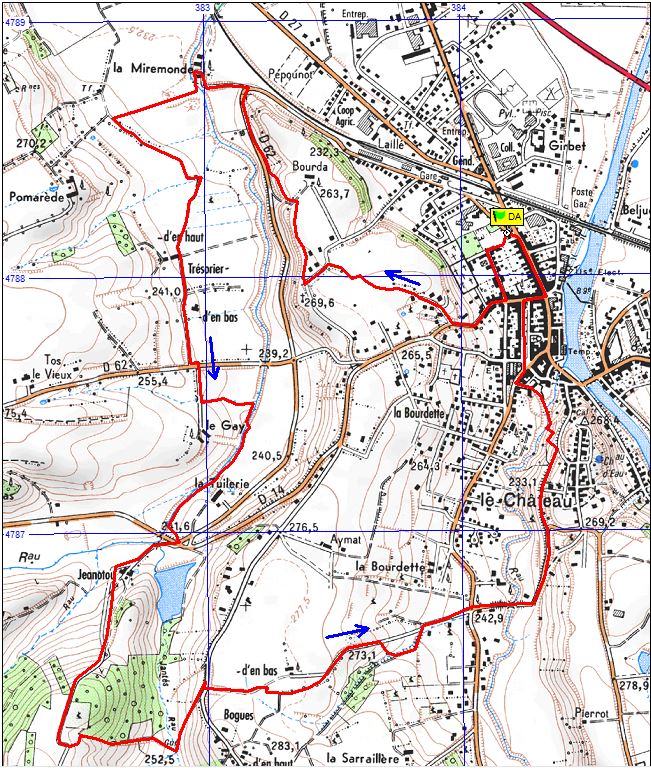 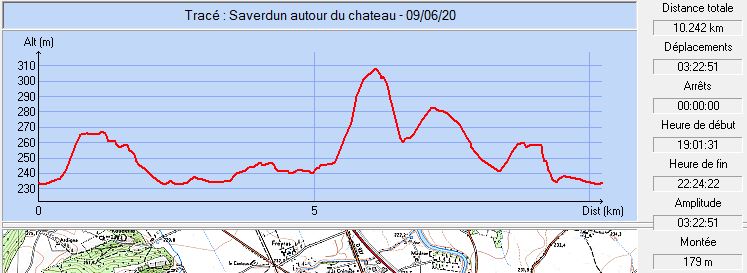 Commune de départ et dénomination de l’itinéraire : Saverdun – Place du Champ de Mars – Balade autour du châteauDate, animateur(trice), nombre de participants (éventuel) :10.11.2011 – J. Soler et C. Laborde01.11.2016 – J. Gaillard - ReconnaissanceL’itinéraire est décrit sur les supports suivants : Office de tourisme intercommunal des Portes d’Ariège – Topo-guide – Balade autour du château – Circuit n° 6Classification, temps de parcours, dénivelé positif, distance, durée :Marcheur – 2h45 – 205 m – 10,2 km – ½ journée           Indice d’effort : 33  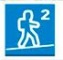 Balisage : JauneParticularité(s) : Site ou point remarquable :Ruine d’une des tours du château démantelé (Petit détour à faire par le quartier du château)Les vieux quartiers de Saverdun après la traversée du ruisseau de LansonneTrace GPS : Oui Distance entre la gare de Varilhes et le lieu de départ : 30 kmObservation(s) : Franchissement de l’Aure par un gué à hauteur de La Miremonde.A partir du carrefour précédant La Miremonde jusqu’à l’entrée du quartier de château, ce parcours se confond avec celui décrit sur la fiche Saverdun n° 33.